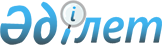 О внесении изменений в решение Кокшетауского городского маслихата от 24 декабря 2021 года № С-13/2 "О городском бюджете на 2022-2024 годы"Решение Кокшетауского городского маслихата Акмолинской области от 16 июня 2022 года № С-19/2
      Кокшетауский городской маслихат РЕШИЛ:
      1. Внести в решение Кокшетауского городского маслихата "О городском бюджете на 2022-2024 годы" от 24 декабря 2021 года № С-13/2 (зарегистрировано в Реестре государственной регистрации нормативных правовых актов № 26050) следующие изменения:
      пункт 1 изложить в новой редакции:
      "1. Утвердить городской бюджет на 2022 – 2024 годы согласно приложениям 1, 2 и 3 соответственно, в том числе на 2022 год в следующих объемах:
      1) доходы – 38 105 251,0 тысяча тенге, в том числе по:
      налоговые поступления – 26 716 112,3 тысяч тенге;
      неналоговые поступления – 204 429,0 тысяч тенге;
      поступления от продажи основного капитала – 3 111 225,0 тысяч тенге;
      поступления трансфертов – 8 073 484,7 тысячи тенге;
      2) затраты – 37 339 657,0 тысяч тенге;
      3) чистое бюджетное кредитование – - 158 241,0 тысяча тенге, в том числе:
      бюджетные кредиты – 55 134,0 тысячи тенге;
      погашение бюджетных кредитов – 213 375,0 тысяч тенге;
      4) сальдо по операциям с финансовыми активами – 402 925,6 тысяч тенге, в том числе:
      приобретение финансовых активов – 402 925,6 тысяч тенге;
      5) дефицит (профицит) бюджета – 520 909,4 тысяч тенге;
      6) финансирование дефицита (использование профицита) бюджета – - 520 909,4 тысяч тенге";
      пункт 4 изложить в новой редакции:
      "4. Учесть, что в затратах городского бюджета предусмотрены:
      1) трансферты в сумме 46 435,5 тысяч тенге Красноярскому сельскому округу, в том числе:
      на услуги по обеспечению деятельности акима в сумме 14 310,9 тысяч тенге;
      на благоустройство и озеленение в сумме 4 882,6 тысячи тенге;
      на освещение улиц в сумме 10 100,0 тысяч тенге;
      на организацию водоснабжения населенных пунктов в сумме 17 142,0 тысяч тенге;
      2) трансферты в сумме 12 144,7 тысячи тенге поселку Станционный, в том числе:
      на услуги по обеспечению деятельности акима в сумме 642,0 тысячи тенге;
      на обеспечение санитарии в сумме 2 319,7 тысяч тенге;
      на благоустройство и озеленение в сумме 9 183,0 тысячи тенге;
      3) бюджетные субвенции в бюджет поселка, сельского округа в сумме 371 987,0 тысяч тенге, в том числе:
      Красноярскому сельскому округу в сумме 301 214,0 тысяч тенге;
      поселку Станционный в сумме 70 773,0 тысячи тенге.".
      приложения 1, 2, 4, 5 к указанному решению изложить в новой редакции, согласно приложениям 1, 2, 3, 4 к настоящему решению.
      2. Настоящее решение вводится в действие с 1 января 2022 года. Городской бюджет на 2022 год Городской бюджет на 2023 год Целевые трансферты и бюджетные кредиты из республиканского бюджета бюджету города Кокшетау на 2022 год Целевые трансферты и бюджетные кредиты из областного бюджета бюджету города Кокшетау на 2022 год
					© 2012. РГП на ПХВ «Институт законодательства и правовой информации Республики Казахстан» Министерства юстиции Республики Казахстан
				
      Секретарь Кокшетаускогогородского маслихата

Р.Калишев
Приложение 1 к решению
Кокшетауского городского
маслихата от 16 июня
2022 года № С-19/2Приложение 1 к решению
Кокшетауского городского
маслихата от 24 декабря
2021 года № С-13/2
Категория
Категория
Категория
Категория
Сумма тысяч тенге
Класс
Класс
Класс
Сумма тысяч тенге
Подкласс
Подкласс
Сумма тысяч тенге
Наименование
Сумма тысяч тенге
1
2
3
4
5
I. Доходы
38 105 251,0
1
Налоговые поступления
26 716 112,3
01
Подоходный налог
1 201 825,0
2
Индивидуальный подоходный налог
1 201 825,0
03
Социальный налог
9 200 000,0
1
Социальный налог
9 200 000,0
04
Hалоги на собственность
2 044 560,0
1
Hалоги на имущество
1 126 086,0
3
Земельный налог
103 733,0
4
Hалог на транспортные средства
814 741,0
05
Внутренние налоги на товары, работы и услуги
14 020 235,3
2
Акцизы
13 606 766,3
3
Поступления за использование природных и других ресурсов
88 739,0
4
Сборы за ведение предпринимательской и профессиональной деятельности
324 730,0
08
Обязательные платежи, взимаемые за совершение юридически значимых действий и (или) выдачу документов уполномоченными на то государственными органами или должностными лицами
249 492,0
1
Государственная пошлина
249 492,0
2
Неналоговые поступления
204 429,0
01
Доходы от государственной собственности
52 173,0
1
Поступления части чистого дохода государственных предприятий
2 766,0
5
Доходы от аренды имущества, находящегося в государственной собственности
49 407,0
02
Поступления от реализации товаров (работ, услуг) государственными учреждениями, финансируемыми из государственного бюджета
4 160,0
1
Поступления от реализации товаров (работ, услуг) государственными учреждениями, финансируемыми из государственного бюджета
4 160,0
03
Поступления денег от проведения государственных закупок, организуемых государственными учреждениями, финансируемыми из государственного бюджета
2 034,0
1
Поступления денег от проведения государственных закупок, организуемых государственными учреждениями, финансируемыми из государственного бюджета
2 034,0
04
Штрафы, пени, санкции, взыскания, налагаемые государственными учреждениями, финансируемыми из государственного бюджета, а также содержащимися и финансируемыми из бюджета (сметы расходов) Национального Банка Республики Казахстан
39 406,0
1
Штрафы, пени, санкции, взыскания, налагаемые государственными учреждениями, финансируемыми из государственного бюджета, а также содержащимися и финансируемыми из бюджета (сметы расходов) Национального Банка Республики Казахстан, за исключением поступлений от организаций нефтяного сектора и в Фонд компенсации потерпевшим
39 406,0
06
Прочие неналоговые поступления
106 656,0
1
Прочие неналоговые поступления
106 656,0
3
Поступления от продажи основного капитала
3 111 225,0
01
Продажа государственного имущества, закрепленного за государственными учреждениями
2 651 225,0
1
Продажа государственного имущества, закрепленного за государственными учреждениями
2 651 225,0
03
Продажа земли и нематериальных активов
460 000,0
1
Продажа земли
310 000,0
2
Продажа нематериальных активов
150 000,0
4
Поступления трансфертов 
8 073 484,7
02
Трансферты из вышестоящих органов государственного управления
8 073 484,7
2
Трансферты из областного бюджета
8 073 484,7
Функциональная группа
Функциональная группа
Функциональная группа
Функциональная группа
Сумма тысяч тенге
Администратор бюджетных программ
Администратор бюджетных программ
Администратор бюджетных программ
Сумма тысяч тенге
Программа
Программа
Сумма тысяч тенге
Наименование
Сумма тысяч тенге
1
2
3
4
5
II. Затраты
37 339 657,0
01
Государственные услуги общего характера
1 340 025,7
112
Аппарат маслихата района (города областного значения)
52 978,7
001
Услуги по обеспечению деятельности маслихата района (города областного значения)
50 500,1
003
Капитальные расходы государственного органа
2 478,6
122
Аппарат акима района (города областного значения)
393 285,4
001
Услуги по обеспечению деятельности акима района (города областного значения)
351 360,0
003
Капитальные расходы государственного органа
20 862,5
113
Целевые текущие трансферты нижестоящим бюджетам
21 062,9
459
Отдел экономики и финансов района (города областного значения)
8 583,9
003
Проведение оценки имущества в целях налогообложения
8 583,9
489
 Отдел государственных активов и закупок района (города областного значения)
68 352,5
001
Услуги по реализации государственной политики в области управления государственных активов и закупок на местном уровне
62 254,5
005
Приватизация, управление коммунальным имуществом, постприватизационная деятельность и регулирование споров, связанных с этим 
6 098,0
454
Отдел предпринимательства и сельского хозяйства района (города областного значения)
41 967,1
001
 Услуги по реализации государственной политики на местном уровне в области развития предпринимательства и сельского хозяйства
41 967,1
459
Отдел экономики и финансов района (города областного значения)
78 902,3
001
Услуги по реализации государственной политики в области формирования и развития экономической политики, государственного планирования, исполнения бюджета и управления коммунальной собственностью района (города областного значения)
78 902,3
467
Отдел строительства района (города областного значения)
3 000,0
040
Развитие объектов государственных органов
3 000,0
486
Отдел земельных отношений, архитектуры и градостроительства района (города областного значения)
79 686,5
001
Услуги по реализации государственной политики в области регулирования земельных отношений, архитектуры и градостроительства на местном уровне
79 686,5
492
Отдел жилищно-коммунального хозяйства, пассажирского транспорта, автомобильных дорог и жилищной инспекции района (города областного значения)
439 598,3
001
Услуги по реализации государственной политики на местном уровне в области жилищно-коммунального хозяйства, пассажирского транспорта, автомобильных дорог и жилищной инспекции 
295 971,0
113
Целевые текущие трансферты нижестоящим бюджетам
143 627,3
801
Отдел занятости, социальных программ и регистрации актов гражданского состояния района (города областного значения)
173 671,0
001
Услуги по реализации государственной политики на местном уровне в сфере занятости, социальных программ и регистрации актов гражданского состояния
155 779,0
032
Капитальные расходы подведомственных государственных учреждений и организаций
17 892,0
02
Оборона
5 127 529,8
122
Аппарат акима района (города областного значения)
5127529,8
005
Мероприятия в рамках исполнения всеобщей воинской обязанности
38 100,0
006
Предупреждение и ликвидация чрезвычайных ситуаций масштаба района (города областного значения)
5 089 429,8
03
 Общественный порядок, безопасность, правовая, судебная, уголовно-исполнительная деятельность
236 142,0
492
Отдел жилищно-коммунального хозяйства, пассажирского транспорта, автомобильных дорог и жилищной инспекции района (города областного значения)
236 142,0
021
Обеспечение безопасности дорожного движения в населенных пунктах
236 142,0
06
Социальная помощь и социальное обеспечение
2 567 378,9
801
Отдел занятости, социальных программ и регистрации актов гражданского состояния района (города областного значения)
351 440,0
010
Государственная адресная социальная помощь
351 440,0
492
Отдел жилищно-коммунального хозяйства, пассажирского транспорта, автомобильных дорог и жилищной инспекции района (города областного значения)
56 716,0
007
 Социальная поддержка отдельных категорий граждан в виде льготного, бесплатного проезда на городском общественном транспорте (кроме такси) по решению местных представительных органов
56 716,0
801
Отдел занятости, социальных программ и регистрации актов гражданского состояния района (города областного значения)
1 633 872,9
004
Программа занятости
443 065,0
006
Оказание социальной помощи на приобретение топлива специалистам здравоохранения, образования, социального обеспечения, культуры, спорта и ветеринарии в сельской местности в соответствии с законодательством Республики Казахстан
19 481,0
007
Оказание жилищной помощи
16 200,0
009
Материальное обеспечение детей-инвалидов, воспитывающихся и обучающихся на дому
6 028,0
011
Социальная помощь отдельным категориям нуждающихся граждан по решениям местных представительных органов
466 019,8
013
Социальная адаптация лиц, не имеющих определенного местожительства
105 221,3
014
Оказание социальной помощи нуждающимся гражданам на дому
307 843,8
017
Обеспечение нуждающихся инвалидов обязательными гигиеническими средствами и предоставление услуг специалистами жестового языка, индивидуальными помощниками в соответствии с индивидуальной программой реабилитации инвалида
182 850,0
023
Обеспечение деятельности центров занятости населения
87 164,0
801
Отдел занятости, социальных программ и регистрации актов гражданского состояния района (города областного значения)
525 350,0
018
Оплата услуг по зачислению, выплате и доставке пособий и других социальных выплат
2 700,0
020
Размещение государственного социального заказа в неправительственных организациях
143 145,0
050
Обеспечение прав и улучшение качества жизни инвалидов в Республике Казахстан
359 505,0
094
Предоставление жилищных сертификатов как социальная помощь
20 000,0
07
Жилищно-коммунальное хозяйство
6 027 055,2
467
Отдел строительства района (города областного значения)
2 620 449,5
003
Проектирование и (или) строительство, реконструкция жилья коммунального жилищного фонда
2 287 343,5
004
Проектирование, развитие и (или) обустройство инженерно-коммуникационной инфраструктуры
333 106,0
492
Отдел жилищно-коммунального хозяйства, пассажирского транспорта, автомобильных дорог и жилищной инспекции района (города областного значения)
191 726,0
002
Изъятие, в том числе путем выкупа земельных участков для государственных надобностей и связанное с этим отчуждение недвижимого имущества
189 326,0
031
Изготовление технических паспортов на объекты кондоминиумов
2 400,0
467
Отдел строительства района (города областного значения)
500 500,0
006
Развитие системы водоснабжения и водоотведения
500 500,0
492
Отдел жилищно-коммунального хозяйства, пассажирского транспорта, автомобильных дорог и жилищной инспекции района (города областного значения)
380 264,0
012
Функционирование системы водоснабжения и водоотведения
81 347,0
014
Развитие благоустройства городов и населенных пунктов
298 917,0
492
Отдел жилищно-коммунального хозяйства, пассажирского транспорта, автомобильных дорог и жилищной инспекции района (города областного значения)
2 334 115,7
015
Освещение улиц в населенных пунктах
556 035,9
016
Обеспечение санитарии населенных пунктов
1 146 064,5
017
Содержание мест захоронений и захоронение безродных
16 654,0
018
Благоустройство и озеленение населенных пунктов
615 361,3
08
Культура, спорт, туризм и информационное пространство
686 236,1
457
Отдел культуры, развития языков, физической культуры и спорта района (города областного значения)
243 861,0
003
Поддержка культурно-досуговой работы
243 861,0
467
Отдел строительства района (города областного значения)
11 480,7
011
Развитие объектов культуры
11 480,7
457
Отдел культуры, развития языков, физической культуры и спорта района (города областного значения)
47 377,0
009
Проведение спортивных соревнований на районном (города областного значения) уровне
10 032,0
010
Подготовка и участие членов сборных команд района (города областного значения) по различным видам спорта на областных спортивных соревнованиях
37 345,0
467
Отдел строительства района (города областного значения)
4 435,8
008
Развитие обьектов спорта 
4 435,8
456
Отдел внутренней политики района (города областного значения)
33 400,0
002
Услуги по проведению государственной информационной политики
33 400,0
457
Отдел культуры, развития языков, физической культуры и спорта района (города областного значения)
192 570,5
006
Функционирование районных (городских) библиотек
150 362,6
007
Развитие государственного языка и других языков народа Казахстана
42 207,9
456
Отдел внутренней политики района (города областного значения)
71 371,5
001
Услуги по реализации государственной политики на местном уровне в области информации, укрепления государственности и формирования социального оптимизма граждан
52 545,5
003
Реализация мероприятий в сфере молодежной политики
18 826,0
457
Отдел культуры, развития языков, физической культуры и спорта района (города областного значения)
81 739,6
001
Услуги по реализации государственной политики на местном уровне в области культуры, развития языков, физической культуры и спорта
44 213,0
032
Капитальные расходы подведомственных государственных учреждений и организаций
24 241,6
113
Целевые текущие трансферты нижестоящим бюджетам
13 285,0
9
Топливно-энергетический комплекс и недропользование
24 653,0
467
Отдел строительства района (города областного значения)
24 653,0
009
Развитие теплоэнергетической системы
24 653,0
10
Сельское, водное, лесное, рыбное хозяйство, особо охраняемые природные территории, охрана окружающей среды и животного мира, земельные отношения
32 713,0
467
Отдел строительства района (города областного значения)
2 086,0
010
Развитие объектов сельского хозяйства
2 086,0
459
Отдел экономики и финансов района (города областного значения)
30 627,0
099
Реализация мер по оказанию социальной поддержки специалистов 
30 627,0
11
Промышленность, архитектурная, градостроительная и строительная деятельность
357 909,8
467
Отдел строительства района (города областного значения)
72 331,8
001
Услуги по реализации государственной политики на местном уровне в области строительства
72 231,8
017
Капитальные расходы государственного органа
100,0
486
Отдел земельных отношений, архитектуры и градостроительства района (города областного значения)
285 578,0
004
Разработка схем градостроительного развития территории района и генеральных планов населенных пунктов
285 578,0
12
Транспорт и коммуникации
2 289 654,1
492
Отдел жилищно-коммунального хозяйства, пассажирского транспорта, автомобильных дорог и жилищной инспекции района (города областного значения)
1590743,1
020
Развитие транспортной инфраструктуры
829 370,1
023
Обеспечение функционирования автомобильных дорог
65 541,0
025
Реализация приоритетных проектов транспортной инфраструктуры
692 421,0
045
Капитальный и средний ремонт автомобильных дорог районного значения и улиц населенных пунктов
3 411,0
492
Отдел жилищно-коммунального хозяйства, пассажирского транспорта, автомобильных дорог и жилищной инспекции района (города областного значения)
698 911,0
037
Субсидирование пассажирских перевозок по социально значимым городским (сельским), пригородным и внутрирайонным сообщениям
698 911,0
13
Прочие
1 143 520,4
454
Отдел предпринимательства и сельского хозяйства района (города областного значения)
2 124,3
006
Поддержка предпринимательской деятельности
2 124,3
459
Отдел экономики и финансов района (города областного значения)
540 000,0
012
Резерв местного исполнительного органа района (города областного значения) 
540 000,0
467
Отдел строительства района (города областного значения)
601 396,1
077
Развитие инженерной инфраструктуры в рамках Государственной программы развития регионов до 2025 года
601 396,1
14
Обслуживание долга
430 868,3
459
Отдел экономики и финансов района (города областного значения)
430 868,3
021
Обслуживание долга местных исполнительных органов по выплате вознаграждений и иных платежей по займам из областного бюджета
430 868,3
15
Трансферты
17 075 970,7
459
Отдел экономики и финансов района (города областного значения)
17 075 970,7
006
Возврат неиспользованных (недоиспользованных) целевых трансфертов
33 904,8
007
Бюджетные изъятия
6 811 954,0
024
Целевые текущие трансферты из нижестоящего бюджета на компенсацию потерь вышестоящего бюджета в связи с изменением законодательства
9 394 440,0
038
Субвенции
371 987,0
052
Возврат сумм неиспользованных (недоиспользованных) целевых трансфертов на развитие, выделенных в истекшем финансовом году, разрешенных доиспользовать по решению Правительства Республики Казахста
893,8
054
Возврат сумм неиспользованных (недоиспользованных) целевых трансфертов, выделенных из республиканского бюджета за счет целевого трансферта из Национального фонда Республики Казахстан
462 791,1
III. Чистое бюджетное кредитование:
- 158 241,0
Бюджетные кредиты
55 134,0
10
Сельское, водное, лесное, рыбное хозяйство, особо охраняемые природные территории, охрана окружающей среды и животного мира, земельные отношения
55 134,0
459
Отдел экономики и финансов района (города областного значения)
55 134,0
018
Бюджетные кредиты для реализации мер социальной поддержки специалистов
55 134,0
Погашение бюджетных кредитов
5
Погашение бюджетных кредитов
213 375,0
01
Погашение бюджетных кредитов
213 375,0
1
Погашение бюджетных кредитов, выданных из государственного бюджета
213 375,0
IV. Сальдо по операциям с финансовыми активами
402 925,6
приобретение финансовых активов
402 925,6
13
Прочие
402 925,6
122
Аппарат акима района (города областного значения)
402 925,6
065
Формирование или увеличение уставного капитала юридических лиц
402 925,6
V. Дефицит (профицит) бюджета 
520 909,4
VI. Финансирование дефицита (использование профицита) бюджета
- 520 909,4Приложение 2 к решению
Кокшетауского городского
маслихата от 16 июня
2022 года № С-19/2Приложение 2 к решению
Кокшетауского городского
маслихата от 24 декабря
2021 года № С-13/2
Категория
Категория
Категория
Категория
Сумма тысяч тенге
Класс
Класс
Класс
Сумма тысяч тенге
Подкласс
Подкласс
Сумма тысяч тенге
Наименование
Сумма тысяч тенге
1
2
3
4
5
I. Доходы
26578725,0
1
Налоговые поступления
23102858,0
01
Подоходный налог
676501,0
2
Индивидуальный подоходный налог
676501,0
03
Социальный налог
9167000,0
1
Социальный налог
9167000,0
04
Hалоги на собственность
2105896,0
1
Hалоги на имущество
1159868,0
3
Земельный налог
106845,0
4
Hалог на транспортные средства
839183,0
05
Внутренние налоги на товары, работы и услуги
10896021,0
2
Акцизы
10470148,0
3
Поступления за использование природных и других ресурсов
91401,0
4
Сборы за ведение предпринимательской и профессиональной деятельности
334472,0
08
Обязательные платежи, взимаемые за совершение юридически значимых действий и (или) выдачу документов уполномоченными на то государственными органами или должностными лицами
257440,0
1
Государственная пошлина
257440,0
2
Неналоговые поступления
210562,0
01
Доходы от государственной собственности
53739,0
1
Поступления части чистого дохода государственных предприятий
2851,0
5
Доходы от аренды имущества, находящегося в государственной собственности
50888,0
02
Поступления от реализации товаров (работ, услуг) государственными учреждениями, финансируемыми из государственного бюджета
4285,0
1
Поступления от реализации товаров (работ, услуг) государственными учреждениями, финансируемыми из государственного бюджета
4285,0
03
Поступления денег от проведения государственных закупок, организуемых государственными учреждениями, финансируемыми из государственного бюджета
2095,0
1
Поступления денег от проведения государственных закупок, организуемых государственными учреждениями, финансируемыми из государственного бюджета
2095,0
04
Штрафы, пени, санкции, взыскания, налагаемые государственными учреждениями, финансируемыми из государственного бюджета, а также содержащимися и финансируемыми из бюджета (сметы расходов) Национального Банка Республики Казахстан
40588,0
1
Штрафы, пени, санкции, взыскания, налагаемые государственными учреждениями, финансируемыми из государственного бюджета, а также содержащимися и финансируемыми из бюджета (сметы расходов) Национального Банка Республики Казахстан, за исключением поступлений от организаций нефтяного сектора и в Фонд компенсации потерпевшим
40588,0
06
Прочие неналоговые поступления
109855,0
1
Прочие неналоговые поступления
109855,0
3
Поступления от продажи основного капитала
1466976,0
01
Продажа государственного имущества, закрепленного за государственными учреждениями
992676,0
1
Продажа государственного имущества, закрепленного за государственными учреждениями
992676,0
03
Продажа земли и нематериальных активов
474300,0
1
Продажа земли
319300,0
2
Продажа нематериальных активов
155000,0
4
Поступления трансфертов 
1798329,0
02
Трансферты из вышестоящих органов государственного управления
1798329,0
2
Трансферты из областного бюджета
1798329,0
Функциональная группа
Функциональная группа
Функциональная группа
Функциональная группа
Сумма тысяч тенге
Администратор бюджетных программ
Администратор бюджетных программ
Администратор бюджетных программ
Сумма тысяч тенге
Программа
Программа
Сумма тысяч тенге
Наименование
Сумма тысяч тенге
1
2
3
4
5
II. Затраты
25 745 789,0
01
Государственные услуги общего характера
946 058,0
112
Аппарат маслихата района (города областного значения)
45 832,0
001
Услуги по обеспечению деятельности маслихата района (города областного значения)
45 832,0
122
Аппарат акима района (города областного значения)
370 660,0
001
Услуги по обеспечению деятельности акима района (города областного значения)
363 916,0
113
Целевые текущие трансферты нижестоящим бюджетам
6 744,0
459
Отдел экономики и финансов района (города областного значения)
7 051,0
003
Проведение оценки имущества в целях налогообложения
7 051,0
489
 Отдел государственных активов и закупок района (города областного значения)
51 125,0
001
Услуги по реализации государственной политики в области управления государственных активов и закупок на местном уровне
45 027,0
005
Приватизация, управление коммунальным имуществом, постприватизационная деятельность и регулирование споров, связанных с этим 
6 098,0
454
Отдел предпринимательства и сельского хозяйства района (города областного значения)
43 485,0
001
 Услуги по реализации государственной политики на местном уровне в области развития предпринимательства и сельского хозяйства
43 485,0
459
Отдел экономики и финансов района (города областного значения)
81 000,0
001
Услуги по реализации государственной политики в области формирования и развития экономической политики, государственного планирования, исполнения бюджета и управления коммунальной собственностью района (города областного значения)
81 000,0
486
Отдел земельных отношений, архитектуры и градостроительства района (города областного значения)
82 904,0
001
Услуги по реализации государственной политики в области регулирования земельных отношений, архитектуры и градостроительства на местном уровне
82 904,0
492
Отдел жилищно-коммунального хозяйства, пассажирского транспорта, автомобильных дорог и жилищной инспекции района (города областного значения)
102 639,0
001
Услуги по реализации государственной политики на местном уровне в области жилищно-коммунального хозяйства, пассажирского транспорта, автомобильных дорог и жилищной инспекции 
102 639,0
801
Отдел занятости, социальных программ и регистрации актов гражданского состояния района (города областного значения)
161 362,0
001
Услуги по реализации государственной политики на местном уровне в сфере занятости, социальных программ и регистрации актов гражданского состояния
161 362,0
02
Оборона
45 896,0
122
Аппарат акима района (города областного значения)
45896,0
005
Мероприятия в рамках исполнения всеобщей воинской обязанности
40 896,0
006
Предупреждение и ликвидация чрезвычайных ситуаций масштаба района (города областного значения)
5 000,0
03
 Общественный порядок, безопасность, правовая, судебная, уголовно-исполнительная деятельность
202 792,0
492
Отдел жилищно-коммунального хозяйства, пассажирского транспорта, автомобильных дорог и жилищной инспекции района (города областного значения)
202 792,0
021
Обеспечение безопасности дорожного движения в населенных пунктах
202 792,0
06
Социальная помощь и социальное обеспечение
1 083 009,0
801
Отдел занятости, социальных программ и регистрации актов гражданского состояния района (города областного значения)
53 000,0
010
Государственная адресная социальная помощь
53 000,0
492
Отдел жилищно-коммунального хозяйства, пассажирского транспорта, автомобильных дорог и жилищной инспекции района (города областного значения)
45 000,0
007
 Социальная поддержка отдельных категорий граждан в виде льготного, бесплатного проезда на городском общественном транспорте (кроме такси) по решению местных представительных органов
45 000,0
801
Отдел занятости, социальных программ и регистрации актов гражданского состояния района (города областного значения)
934 635,0
004
Программа занятости
93 954,0
006
Оказание социальной помощи на приобретение топлива специалистам здравоохранения, образования, социального обеспечения, культуры, спорта и ветеринарии в сельской местности в соответствии с законодательством Республики Казахстан
19 494,0
007
Оказание жилищной помощи
16 200,0
009
Материальное обеспечение детей-инвалидов, воспитывающихся и обучающихся на дому
6 300,0
011
Социальная помощь отдельным категориям нуждающихся граждан по решениям местных представительных органов
286 036,0
013
Социальная адаптация лиц, не имеющих определенного местожительства
98 473,0
014
Оказание социальной помощи нуждающимся гражданам на дому
177 437,0
017
Обеспечение нуждающихся инвалидов обязательными гигиеническими средствами и предоставление услуг специалистами жестового языка, индивидуальными помощниками в соответствии с индивидуальной программой реабилитации инвалида
182 850,0
023
Обеспечение деятельности центров занятости населения
53 891,0
801
Отдел занятости, социальных программ и регистрации актов гражданского состояния района (города областного значения)
50 374,0
018
Оплата услуг по зачислению, выплате и доставке пособий и других социальных выплат
2 800,0
020
Размещение государственного социального заказа в неправительственных организациях
10 549,0
050
Обеспечение прав и улучшение качества жизни инвалидов в Республике Казахстан
12 025,0
094
Предоставление жилищных сертификатов как социальная помощь
25 000,0
07
Жилищно-коммунальное хозяйство
4 603 025,0
467
Отдел строительства района (города областного значения)
160 000,0
004
Проектирование, развитие и (или) обустройство инженерно-коммуникационной инфраструктуры
160 000,0
492
Отдел жилищно-коммунального хозяйства, пассажирского транспорта, автомобильных дорог и жилищной инспекции района (города областного значения)
2 400,0
031
Изготовление технических паспортов на объекты кондоминиумов
2 400,0
467
Отдел строительства района (города областного значения)
1 424 069,0
006
Развитие системы водоснабжения и водоотведения
1 424 069,0
492
Отдел жилищно-коммунального хозяйства, пассажирского транспорта, автомобильных дорог и жилищной инспекции района (города областного значения)
3 016 556,0
015
Освещение улиц в населенных пунктах
355 000,0
016
Обеспечение санитарии населенных пунктов
1 320 029,0
017
Содержание мест захоронений и захоронение безродных
16 654,0
018
Благоустройство и озеленение населенных пунктов
1 324 873,0
08
Культура, спорт, туризм и информационное пространство
642 732,0
457
Отдел культуры, развития языков, физической культуры и спорта района (города областного значения)
212 598,0
003
Поддержка культурно-досуговой работы
212 598,0
457
Отдел культуры, развития языков, физической культуры и спорта района (города областного значения)
47 377,0
009
Проведение спортивных соревнований на районном (города областного значения) уровне
10 032,0
010
Подготовка и участие членов сборных команд района (города областного значения) по различным видам спорта на областных спортивных соревнованиях
37 345,0
456
Отдел внутренней политики района (города областного значения)
27 800,0
002
Услуги по проведению государственной информационной политики
27 800,0
457
Отдел культуры, развития языков, физической культуры и спорта района (города областного значения)
220 164,0
006
Функционирование районных (городских) библиотек
166 648,0
007
Развитие государственного языка и других языков народа Казахстана
53 516,0
456
Отдел внутренней политики района (города областного значения)
68 186,0
001
Услуги по реализации государственной политики на местном уровне в области информации, укрепления государственности и формирования социального оптимизма граждан
46 164,0
003
Реализация мероприятий в сфере молодежной политики
22 022,0
457
Отдел культуры, развития языков, физической культуры и спорта района (города областного значения)
66 607,0
001
Услуги по реализации государственной политики на местном уровне в области культуры, развития языков, физической культуры и спорта
45 915,0
032
Капитальные расходы подведомственных государственных учреждений и организаций
5 954,0
113
Целевые текущие трансферты нижестоящим бюджетам
14 738,0
10
Сельское, водное, лесное, рыбное хозяйство, особо охраняемые природные территории, охрана окружающей среды и животного мира, земельные отношения
20 945,0
459
Отдел экономики и финансов района (города областного значения)
20 945,0
099
Реализация мер по оказанию социальной поддержки специалистов 
20 945,0
11
Промышленность, архитектурная, градостроительная и строительная деятельность
114 767,0
467
Отдел строительства района (города областного значения)
57 667,0
001
Услуги по реализации государственной политики на местном уровне в области строительства
57 667,0
486
Отдел земельных отношений, архитектуры и градостроительства района (города областного значения)
57 100,0
004
Разработка схем градостроительного развития территории района и генеральных планов населенных пунктов
57 100,0
12
Транспорт и коммуникации
1 143 100,0
492
Отдел жилищно-коммунального хозяйства, пассажирского транспорта, автомобильных дорог и жилищной инспекции района (города областного значения)
1033100,0
020
Развитие транспортной инфраструктуры
350 000,0
023
Обеспечение функционирования автомобильных дорог
65 541,0
025
Реализация приоритетных проектов транспортной инфраструктуры
308 247,0
045
Капитальный и средний ремонт автомобильных дорог районного значения и улиц населенных пунктов
309 312,0
492
Отдел жилищно-коммунального хозяйства, пассажирского транспорта, автомобильных дорог и жилищной инспекции района (города областного значения)
110 000,0
037
Субсидирование пассажирских перевозок по социально значимым городским (сельским), пригородным и внутрирайонным сообщениям
110 000,0
13
Прочие
500 624,0
454
Отдел предпринимательства и сельского хозяйства района (города областного значения)
624,0
006
Поддержка предпринимательской деятельности
624,0
459
Отдел экономики и финансов района (города областного значения)
500 000,0
012
Резерв местного исполнительного органа района (города областного значения) 
500 000,0
15
Трансферты
16 442 841,0
459
Отдел экономики и финансов района (города областного значения)
16 442 841,0
007
Бюджетные изъятия
6 811 954,0
024
Целевые текущие трансферты из нижестоящего бюджета на компенсацию потерь вышестоящего бюджета в связи с изменением законодательства
9 394 440,0
038
Субвенции
236 447,0
III. Чистое бюджетное кредитование:
- 213 375,0
Погашение бюджетных кредитов
213 375,0
5
Погашение бюджетных кредитов
213 375,0
01
Погашение бюджетных кредитов
213 375,0
1
Погашение бюджетных кредитов, выданных из государственного бюджета
213 375,0
IV. Сальдо по операциям с финансовыми активами
0,0
V. Дефицит (профицит) бюджета 
1 046 311,0
VI. Финансирование дефицита (использование профицита) бюджета
- 1 046 311,0Приложение 3 к решению
Кокшетауского городского
маслихата от 16 июня
2022 года № С-19/2Приложение 4 к решению
Кокшетауского городского
маслихата от 24 декабря
2021 года № С-13/2
Наименование
Сумма тысяч тенге
1
2
Всего
1 212 996,0
Целевые текущие трансферты
1 147 278,0
На повышение заработной платы отдельных категорий гражданских служащих, работников организаций, содержащихся за счет средств государственного бюджета, работников казенных предприятий
87 980,0
Отдел занятости, социальных программ и регистрации актов гражданского состояния города Кокшетау
1 027 486,0
На выплату государственной адресной социальной помощи
213 146,0
На гарантированный социальный пакет детям
58 395,0
На размещение государственного социального заказа в неправительственных организациях
56 014,0
Протезно-ортопедические, сурдотехнические, тифлотехнические средства, специальные средства передвижения (кресло-коляски), расширение технических вспомогательных (компенсаторных) средств, портативный тифлокомпьютер с синтезом речи, с встроенным вводом/выводом информации шрифтом Брайля 
129 047,0
Увеличение норм обеспечения инвалидов обязательными гигиеническими средствами, обеспечение катетерами одноразового использования детей инвалидов с диагнозом Spina bifida
60 830,0
Оказание услуг специалиста жестового языка
17 957,0
На развитие продуктивной занятости 
316 314,0
На повышение заработной платы работников государственных организаций: медико-социальных учреждений стационарного и полустационарного типов, организаций надомного обслуживания, временного пребывания, центров занятости населения
175 783,0
Отдел культуры, развития языков, физической культуры и спорта города Кокшетау
31 812,0
На установление доплат к должностному окладу за особые условия труда в организациях культуры и архивных учреждениях управленческому и основному персоналу государственных организаций культуры и архивных учреждений
31 812,0
Целевые трансферты на развитие
10 584,0
в том числе:
Отдел строительства города Кокшетау
10 584,0
Строительство наружных инженерных сетей и благоустройство к пяти многоквартирным жилым домам на участке площадью 38,6 га севернее микрорайона Коктем г.Кокшетау Акмолинской области (позиция А, Б, В,Г,Д) (Наружные сети газоснабжения)
10 584,0
Бюджетные кредиты
55 134,0
в том числе:
Отдел экономики и финансов города Кокшетау
55 134,0
Для реализации мер социальной поддержки специалистов
55 134,0Приложение 4 к решению
Кокшетауского городского
маслихата от 16 июня
2022 года № С-19/2Приложение 5 к решению
Кокшетауского городского
маслихата от 24 декабря
2021 года № С-13/2
Наименование
Сумма тысяч тенге
1
2
Всего
8 425 553,3
Целевые текущие трансферты
3 847 031,5
в том числе:
Отдел занятости, социальных программ и регистрации актов гражданского состояния города Кокшетау
283 243,8
Размещение государственного социального заказа на развитие служб "Инватакси" 
6 479,0
На размещение государственного социального заказа в неправительственных организациях
74 772,0
На реализацию краткосрочного профессионального обучения
23 656,0
На субсидии по возмещению расходов по найму (аренде) жилья для переселенцев и кандасов
1 838,0
На развитие продуктивной занятости по проекту "Первое рабочее место"
6 616,0
На развитие продуктивной занятости по проекту "Контракт поколений"
687,0
На внедрение консультантов по социальной работе и ассистентов в Центрах занятости населения
4 841,0
На обеспечение прав и улучшение качества жизни инвалидов
133 167,0
На оказание единовременной социальной помощи ветеранам Афганской войны к празднованию Дня вывода советских войск из Афганистана
13 937,0
На выплату единовременной материальной помощи ко Дню Победы в Великой Отечественной войне
5 000,0
На единовременную социальную помощь ветеранам боевых действий на территории других государств к празднованию Дня Победы в Великой отечественной войне
11 500,8
На внедрение единой информационной площадки модуля планирования бюджета 
750,0
Отдел жилищно-коммунального хозяйства, пассажирского транспорта, автомобильных дорог и жилищной инспекции города Кокшетау
2 108 909,7
На обеспечение льготного проезда многодетных матерей и детей из многодетных семей
11 316,0
Капитальный ремонт дворовых территорий в пределах улиц Абая – Ташенова – Е.Н.Ауельбекова – Малика Габдуллина в городе Кокшетау
144 227,0
Изъятие земельных участков и недвижимого имущества для государственных надобностей в городе Кокшетау 
189 326,0
На реализацию мероприятий по социальной и инженерной инфраструктуре в сельских населенных пунктах в рамках проекта "Ауыл-Ел бесігі"
100 000,0
Содержание улиц и площадей города Кокшетау
92 471,4
Текущий ремонт ПС 35/110 Кв (Нурлы кош)
126 299,3
Ремонт объектов коммунальной собственности в городе Кокшетау
144 938,0
Ремонт горизонтальных отстойников ВОС 
5 000,0
Очистка и гидроизоляция 4-х неэксплуатируемых РЧВ объемом по 250 м3 в микр. "Жайлау"
2 500,0
Текущий ремонт 6-ти скорых фильтров с заменой фильтрующей загрузки песка на ОСВ
2 500,0
Бурение 6 скважин глубиной по 100м в городе Кокшетау
32 858,0
Текущий ремонт водонапорной башни V 50 м3 в селе Красный Яр
17 142,0
Средний ремонт автомобильного моста через реку Кылшакты в районе путепровода на поселке Станционный в городе Кокшетау
42 421,0
Средний ремонт дорог в микрорайоне Бейбитшилик в городе Кокшетау
100 000,0
Субсидирование пассажирских перевозок в городе Кокшетау
597 911,0
Средний и текущий ремонт улично-дорожной сети города Кокшетау
500 000,0
Отдел земельных отношений, архитектуры и градостроительства города Кокшетау
228 478,0
Разработка генерального плана города Кокшетау
228 478,0
Отдел экономики и финансов города Кокшетау
1 745,0
На увеличение размера подъемного пособия
1 745,0
Аппарат акима города Кокшетау
1 224 655,0
На подготовку к отопительному сезону теплоснабжающим предприятиям
1 224 655,0
Трансферты на развитие
3 068 591,2
в том числе:
Аппарат акима города Кокшетау
350 610,0
 Увеличение уставного капитала государственного коммунального предприятия на праве хозяйственного ведения "Кокшетау Жылу"
316 110,0
Увеличение уставного капитала государственного коммунального предприятия на праве хозяйственного ведения "Су Арнасы"
34 500,0
Отдел жилищно-коммунального хозяйства, пассажирского транспорта, автомобильных дорог и жилищной инспекции города Кокшетау
987 155,1
Строительство набережной зоны вдоль озера Копа от улицы Кенесары Касымулы до Центра крови в городе Кокшетау (1 очередь, участок от поворота на Центр крови до моста через речку Кылшакты)
91 143,0
Строительство набережной зоны вдоль берега озера Копа от Центра крови до Старого аэропорта в городе Кокшетау
78 007,0
Строительство набережной зоны вдоль берега озера Копа от старого аэропорта до микрорайона Сарыарка в городе Кокшетау Акмолинской области
128 399,0
Реконструкция дорог микрорайона Бейбітшілік от улицы Уалиханова в городе Кокшетау
168 857,0
Реконструкция дороги от улицы Уалиханова до путепровода через железную дорогу в городе Кокшетау Акмолинской области
300 000,0
Реконструкция моста автомобильной дороги по улице Т.Сулейменова через речку Кылшакты в городе Кокшетау
148 500,0
Строительство перекрестка на автодорогу Астана -Петропавловск с устройством подъездной дороги 300 п/м 
12 666,0
Разработка проектно сметной документации "Строительство дороги вдоль берега озера Копа от улицы Кенесары Касымулы до поворота на центр крови в городе Кокшетау Акмолинской области (2-я очередь от моста через речку Кылшакты до улицы Мактая Сагдиева; 3-я очередь от улицы Мактая Сагдиева до улицы Кенесары Касымулы)"
59 583,1
Отдел строительства города Кокшетау
1 730 826,1
Реконструкция и расширение водопроводных очистных сооружений города Кокшетау, 2-й пусковой комплекс "Реконструкция и расширение водопроводных очистных сооружений города Кокшетау" (ВОС) Корректировка
500 000,0
 Реконструкция магистральных инженерных сетей теплоснабжения по улице Мухтара Ауэзова (на участке улиц А.Пушкина-Малика Габдуллина) города Кокшетау 
149 938,0
Строительство и реконструкция тепломагистрали ТМ-1 отТК-8 до ТК11-А с 2Ду700 на 2Ду700 по улице Байкен Ашимова (от улицы Каныша Сатпаева до улицы Малика Габдуллина) в городе Кокшетау Акмолинской области
212 448,1
Строительство и реконструкция тепломагистрали от НПС-2 до ТК-2-5 2ДУ 700 на 2ДУ 1000 мм в городе Кокшетау Акмолинской области
134 002,0
Строительство и реконструкция тепломагистрали от ТК-16 до ТК-13 с 2Ду500 на 2Ду700 по улице Зарапа Темирбекова (от улицы Шакарима Кудайбердиева до улицы Байкена Ашимова) в городе Кокшетау Акмолинской области
62 916,0
Строительство магистральных инженерных сетей (на участке площадью 38,6га) севернее микрорайона Коктем города Кокшетау Акмолинской области. Реконструкция НПС-2
42 092,0
Строительство пятиэтажного сорокаквартирного жилого дома (привязка) в микрорайоне №1, №9А города Кокшетау Акмолинской области (позиция 3)
104 089,0
Строительство многоквартирного жилого дома (на участке площадью 88,5 га) в городе Кокшетау Акмолинской области (позиция 2) (без наружных инженерных сетей)
20 775,0
Строительство (привязка) 8-ми многоквартирных жилых домов на участке площадью 38,6 га севернее микрорайона Коктем города Кокшетау Акмолинской области (позиция 1)" (без наружных инженерных сетей) 
19 014,0
Строительство (привязка) 8-ми многоквартирных жилых домов на участке площадью 38,6 га севернее микрорайона Коктем г орода Кокшетау Акмолинской области (позиция 8)" (без наружных инж. сетей)
77 480,0
Строительство многоквартирного пятиэтажного жилого дома (позиция 1) по адресу: Акмолинская область, город Кокшетау, севернее микрорайона Коктем (со сметной документацией) (без наружных инженерных сетей) 
59 145,0
Строительство наружных инженерных сетей к восьми многоквартирным жилым домам на участке площадью 38,6 га севернее микрорайона Коктем города Кокшетау Акмолинской области (Благоустройство, электроосвещение, телефонизация)
68 472,0
Строительство благоустройства, наружные сети освещения и телефонизации к трем 5-ти этажным жилым домам (позиции 1,2,3) севернее микрорайона Коктем в городе Кокшетау Акмолинской области
42 179,0
Строительство внутриквартальных инженерных сетей (электроснабжения) (на участке площадью 514га и 60га) в поселке Станционный города Кокшетау 
102 000,0
Строительство (привязка) восьми многоквартирных жилых домов на участке площадью 38,6 га севернее микрорайона Коктем города Кокшетау (позиция 4)" (без наружных инженерных сетей)
4 282,6
Строительство (привязка) восьми многоквартирных жилых домов на участке площадью 38,6 га севернее микрорайона Коктем города Кокшетау Акмолинской области (позиция 5)" (без наружных инженерных сетей)
25 034,5
Строительство жилого комплекса (привязка) (на участке площадью 38,6 га) в городе Кокшетау Акмолинской области (позиция 2), (без наружных инженерных сетей). Корректировка
17 691,5
Строительство многоквартирного 5-этажного жилого дома (позиция 2) севернее микрорайона Коктем в городе Кокшетау (без наружных инженерных сетей)
89 267,4
Бюджетные кредиты
1 509 930,6
в том числе:
Отдел строительства города Кокшетау
1 509 930,6
Кредиты для финансирования строительства жилья в рамках реализации государственных и правительственных программ от выпуска государственных ценных бумаг, выпускаемых местными исполнительными органами области, для обращения на внутреннем рынке
1 509 930,6